PART ONE: Personal Information  (you may enter directly into this Word document and submit)PART TWO: ReferencesPlease provide one or more references who can attest to your character and in particular the information you provide in Part Three of this application. Note: You may add additional references by the copying table above.PART THREE: Your Character IN YOUR OWN WORDS.                    (See Instructions for each section, be complete but brief in your responses!)PART FOUR: How would this scholarship help you accomplish your dream of attending college?Submitting the Application:  Deadline:  Mon, Feb 1, 2021You may key directly into this word document to complete the application.By Email (preferred): Save the WORD file with “your Name – Scholarship  Application” (Example: John Doe – Scholarship  Application). In the subject line (Your name - Scholarship  Application), attach word file,	(Note: if you are using a mac, please save the file as a .doc before sending)            Please also include a photo (head shot with plain background in .jpg format) and email to kenmano@comcast.netBy US Mail: Send the completed application to Community of Character, % Ken Mano, 4526 Mohr Ave, Pleasanton 94566 (Applications submitted by US Mail must arrive by the above deadline)Acknowledgement:You will receive an e-mail acknowledgement that your application has been received. Award Winners will be notified and published in local media and the Community of Character website. It is anticipated that an announcement of the recipients will be made by the end of November, please check our website: www.CommunityofCharacter.orgPermission for Publicity:By submitting your application you agree to participate in a reception and photo session with the scholarship sponsor. You also agree to allow the use of application material and information you provide in the interview, for print and online publicity. Detailed Instructions:PART ONE: Personal Information Please complete all this information so that we can contact you and your school guidance counselor and/or principal if needed.PART TWO: Reference In this section please provide one or more references who can attest to your character and in particular the information you provide in Part Three of this application. Generally, references are not parents or relatives, unless they are the only persons familiar with examples of character in your essay. PART THREE: Your Character and Service In Your Own Words Please introduce yourself by writing about your family, background, personal character, any challenges and victories as you've worked to strengthen your own values which might inspire and motivate others.Write a statement regarding the values of the Community of Character, include thoughts, feelings and personal experiences from 2 or more of the following values.1    CompassionHonesty.RespectResponsibilityIntegritySelf-DisciplineInclude information on civic, school, volunteer service or family activities.Please do not apply if you are a user of cigarettes, drugs or alcohol.PART FOUR: How would this scholarship help you accomplish a dream you may have of attending college?		Tell how this scholarship could help you to attend college. Note: Depending on your personal story, each of these sections can address situations, incidents, activities or persons to illustrate these values.  The key factor is that each situation described should include what YOU did to demonstrate the character traits of the Community of Character.Juanita Haugen Memorial Scholarship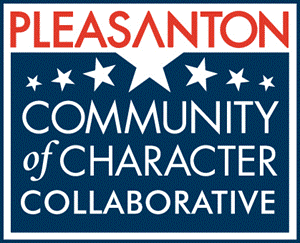 Application for 2020-2021Your Name: Home Mailing Address: Home Telephone: Mobile Telephone:E-Mail Address:Name of High School: School Guidance Counselor Name & Email:Parent’s Names:Parent’s Email Addresses:How did you hear about this Scholarship?:Reference #1 Name:How do you know this person:E-Mail address: Phone number (essential): Reference #2 Name:How do you know this person:E-Mail address: Phone number (essential): Your Introduction: Introduce yourself by writing about your family, background, personal character, any challenges and victories as you've worked to strengthen your own values.Your statement regarding the values of the Community of Character, (Responsibility, Compassion, Self-Discipline, Honesty, Respect and Integrity).  Include your own thoughts, feelings and personal experiences about how 2 or more of the values have affected you. Civic / School / Volunteer / Family Activities:  . 